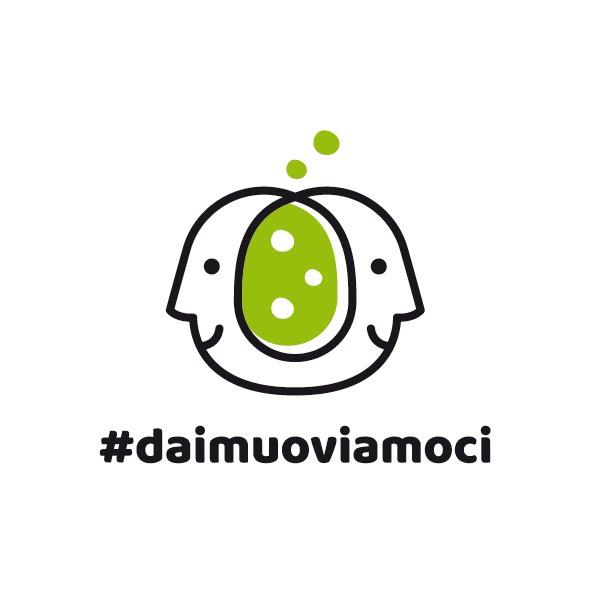 MODULO DI RICHIESTA SOTTOSCRIZIONE ALLEANZA#daimuoviamociIl/la sottoscritt*, in qualità di rappresentante legale diNOME DELL'ORGANIZZAZIONE:RECAPITI DELL'ORGANIZZAZIONE:EMAIL:TELEFONO E CELLULARE:INDIRIZZO DELL'ORGANIZZAZIONE/GRUPPO/PERSONA FISICA:REFERENTE PER L'ALLEANZANOME:EMAIL:TELEFONO CELLULARE:chiede di sottoscrivere l'Alleanza #daimuoviamoci!allega:statutoultimo bilancio sociale o relazione sintetica dell'attività svolte recentemente coerenti con le finalità dell’Alleanza eventuale altra documentazione utileDataFirmaLa richiesta di sottoscrizione dell’alleanza con la documentazione allegata, deve essere indirizzata a Comune di Trento- Servizio Attività Sociali all’indirizzo di posta elettronica servizio.welfare@pec.comune.trento.it.Il Comune provvederà a dare risposta dell’avvenuta ricezione della domanda e a organizzare e promuovere momenti pubblici di sottoscrizione per dare ampia visibilità al soggetto sottoscrivente e alla stessa Alleanza.Allegato - Informativa sulla privacy 